CARE LEARNING AND PLAY POLICYCHILDREN LEARN WHEN THEY ARE IN A SAFE AND CARING ENVIRONMENT WHERE THEY ARE STIMULATED THROUGH PLAY.BABIES AND YOUNG CHILDREN DEVELOP BEST WHEN THEY ARE IN A CARING RELATIONSHIP WITH AN ADULT. A BABY WILL LEARN TO WALK FASTER WHEN THEY KNOW THEY HAVE A SAFE PAIR OF ARMS TO WALK TOWARDS AND LEARN TO TALK WHEN THEY HAVE AN ADULT LISTENING AND RESPONDING TO THEM.I WILL PROVIDE ACTIVITIES TO SUPPORT THE SIX AREAS OF LEARNINGCREATIVE DEVELOPMENTPHYSICAL DEVELOPMENTPROBLEM SOLVING REASONING & NUMERACYCOMMUNICATION LANGUAGE & LITERACYPERSONAL SOCIAL AND EMOTIONAL DEVELOPMENT KNOWLEDGE & UNDERSTANDING OF THE WORLDTHIS WILL INCLUDEDRESSING UP CLOTHES BOOKS AND VIDEOS/DVD’S CONSTRUCTION TOYS( LEGO, DUPLO )ROLE PLAYWATER PLAYSAND PLAYARTS AND CRAFTSOUTINGSCOOKING CLEANING GARDENING SHOPPINGOUTDOOR PLAY AND EQUIPMENTI WILL OBSERVE YOUR CHILD ON A REGULAR BASIS TO ENABLE ME TO PLAN FOR THEIR NEEDS AND TO ASSESS DEVELOPMENT.IF THERE IS ANY PARTICULAR ACTIVITY YOU WOULD LIKE ME TO DO WITH YOUR CHILD PLEASE LET ME KNOW. I AM HAPPY TO SUPPORT ANY EVENTS THAT MAY BE HAPPENING AT HOME, FOR EXAMPLE WEDDINGS, NEW BABIES, BIRTHDAYS.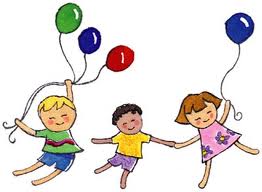 